SMLOUVA O DÍLOuzavřená meziObjednatelem:Městské divadlo a kino Ostrov, s.r.o.bankovní spojení/číslo účtu: Česká spořitelna / 1120002339/0800(dále označován krátce též jako objednatel),bankovní spojení/číslo účtu: Komerční banka a.s. 2781200257/0100(dále označován krátce též jako zhotovitel)Článek l.Předmět smlouvyPředmětem této smlouvy je kompletní rekonstrukce toalet pro veřejnost ve spodním (1 NP) a horním (2NP) předsálí budovy Městského divadla a kina Ostrov Havlíčkův Brod, tj. bourací a stavební práce, instalace sítí, dodávka a montáž obkladů a dlažeb, zařizovacích předmětů, elektroinstalace, vytápění a vzduchotechnika. Ve stávajících toaletách (2 x ženy, 2 x muži) bude zřízena vstupní předsíňka a úklidová komora, upraveny vnitřní dispozice kabin, namontovány SDK podhledy, udělány nové sítě (voda, odpad, elektroinstalace, osvětlení včetně nouzového, topení), vyměněna okna (dále též „dílo”) v rozsahu zadání zakázky malého rozsahu „Městské divadlo a kino Ostrov Havlíčkův Brod — rekonstrukce toalet pro veřejnost” vyjma dveří, umyvadlových skříněk a dřevěných obkladů. Dílo bude provedeno dle technické dokumentace, zpracované Ing. Arch. Davidem Hromadou a Ladislavem Kučírkem (elektroinstalace). Zhotovitel si zajistí zpracování dokumentace pro provedení stavby a potřebných dílenských výkresů.S ohledem na autorské požadavky z důvodu celkového designu toalet zhotovitel použije při provedení díla materiály a výrobky specifikované objednatelem v zadání zakázky; tato specifikace je uvedena v produktových listech v přílohách A, B, C a D této smlouvy, jež jsou její nedílnou součástí. U uvedených prvků objednatel trvá na konkrétním výrobku. Zařizovací předměty, obklady, dlažby, osvětlovací tělesa včetně nouzového osvětlení budou předem odsouhlaseny objednatelem.Zhotovitel se zavazuje:dodat dílo, a zároveňprovést montáž a zprovoznění díla, a zároveňpředat dílo objednateli, a zároveňzaškolit personál objednatele v obsluze a údržbě díla.Objednatel se zavazuje dílo řádně a včas převzít a zaplatit za něj cenu dle článku II. této smlouvy.Zhotovitel se zavazuje dílo provést na svůj náklad, na své nebezpečí, v době sjednané touto smlouvou, dodat dílo ve vysoké kvalitě odpovídající všem technickým normám a podmínkám platným pro dané kulturní zařízení. Objednatel se zavazuje k zaplacení ceny za jeho provedení.Článek Il.Cena za díloCena za dílo bez DPH činí :Cena za dílo položkovým rozpočtem je uvedena v příloze č. 1 této smlouvy, která je nedílnou součástí této smlouvy.Cena za dílo zahrnuje cenu za kompletní rekonstrukci toalet včetně dodávky a montáže sanitární keramiky, zařizovacích předmětů, cenu dopravy díla do místa plnění včetně transportního obalu, cenu montáže díla a jeho zprovoznění, cenu zaškolení obslužného personálu objednatele a úklidu místa plnění po montáži, včetně provedení potřebných revizí, atestů a předání technické dokumentace objednateli.Výše uvedená cena je cenou smluvní a je cenou maximální. Cena platí po celou dobu provádění díla. Cenu je možné změnit pouze formou dodatku k této smlouvě.Celková cena za dílo ve výši 2.806.618,- Kč včetně příslušné DPH bude uhrazena objednatelem na základě faktur vystavených dodavatelem, které budou mít náležitosti daňového dokladu podle zákona č. 235/2004 Sb. o DPH v platném znění, splatnost 14 dnů ode dne doručení objednateli. Dodavatel vystaví fakturu za práce provedené v kalendářním měsíci, případně po dokončení ucelené části či etapy díla. Fakturace i úhrady jsou výhradně v české měně.Článek Ill.Přechod vlastnictví a nebezpečí nahodilé zkázyVlastnické právo k dílu přechází ze zhotovitele na objednatele okamžikem podpisu předávacího protokolu dle čl. IV. odst. 1) této smlouvy oběma smluvními stranami.Nebezpečí nahodilé zkázy nebo škody na díle přechází na objednatele okamžikem podpisu předávacího protokolu dle čl. IV. odst. 1) této smlouvy oběma smluvními stranami.Článek IV.Dodání a převzetí zbožíDodáním zboží se rozumí postup, jehož završením je faktické předání díla objednateli na základě oboustranně podepsaného písemného předávacího protokolu. Převzetí předmětu plnění bude provedeno protokolárně na základě výzvy dodavatele, o tomto bude sepsán zápis, jehož součástí budou záruční listy, prohlášení o shodě, certifikáty apod.V případě zjištění vad a nedodělků při přejímacím řízení, budou tyto vady sepsány v zápise o předání a převzetí a tamtéž bude dohodnuta lhůta k jejich odstranění. O odstranění vad bude sepsán mezi smluvními stranami zápis.Objednatel je povinen dílo převzít i s vadami a nedodělky, které samy o sobě ani ve spojení s jinými nebrání užívání díla.Zhotovitel se zavazuje dodat dílo v plném rozsahu objednateli nejpozději do 30. června 2022.Vzhledem k probíhajícím pořadům v divadelním a promítacím sále bude realizace díla probíhat ve dnech a časech předem dohodnutých s objednatelem.Článek V.Místo plnění1) Místem plnění pro dodání a montáž díla je místo na adrese: Městské divadlo a kino Ostrov, Na Ostrově 28, Havlíčkův Brod (dále též „místo plnění”).Článek Vl.Prohlášení a záruky smluvních stranZhotovitel se zavazuje dodat dílo v kvalitě odpovídající všem požadavkům specifikovaným objednatelem v podmínkách zadávacího řízení, v souladu se všemi technickými normami a zákonnými předpisy. Současně s podpisem této smlouvy předložil zhotovitel objednateli příslušná prohlášení o shodě dle zákona č. 22/1997 Sb. v platném znění, příp. další doklady prokazující shodu, což objednatel podpisem této smlouvy stvrzuje.Záruční doba dohodnutá smluvními stranami činí měsíců. Záruční doba počíná běžet dnem podpisu předávacího protokolu dle čl. IV. odst. 1) této smlouvy. Záruka v délce. měsíců se nevztahuje na běžné opotřebení zboží a na jeho součásti, jejichž sama životnost je kratší než ... měsíců, v takovém případě je záruka rovna životnosti.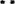 Článek VII.ServisReklamovat musí objednatel písemně u dodavatele. V reklamaci objednatel uvede popis vady, jak se projevuje, jakým způsobem požaduje vadu odstranit nebo zda požaduje finanční náhradu. Dodavatel je povinen se k reklamaci vyjádřit do dvou pracovních dnů ode dne, kdy ji obdržel.Smluvní strany se dohodly, že při případné reklamaci vady zjištěné v záruční době má objednatel právo požadovat a zhotovitel povinnost bezplatně vadu odstranit.Zhotovitel se zavazuje, že servis bude prováděn autorizovanými servisními techniky.V případě závady či poruchy předmětu díla se zhotovitel zavazuje vyslat kvalifikovaného servisního technika na místo plnění k opravě závady do pěti kalendářních dnů od nahlášení závady, což se považuje za uplatnění vady. Zhotovitel se zavazuje, že do dvou kalendářních dnů od příjezdu servisního technika na místo plnění odstraní závadu na předmětu díla a uvede dílo do běžného provozu. To může splnit i tím, že zapůjčí objednateli po dobu opravy náhradní předmět díla, jehož funkčnost bude plně srovnatelná s opravovaným předmětem díla. Lhůta pro odstranění závady neběží v těch případech, kdy objednatel neposkytne zhotoviteli pro odstranění závady potřebnou součinnost (např. zpřístupněním prostor, poskytnutím možnosti napojit se na síť elektrické energie), rovněž v těch případech, kdy projev vady byl objednatelem zhotoviteli nesprávně popsán, a tato lhůta pro odstranění závady neběží rovněž po dobu nutnou ke zjištění skutečné příčiny vady,Zhotovitel se zavazuje, že v případě výskytu neodstranitelné vady na předmětu díla během trvání záruční doby, provede náhradní dodání takového předmětu díla.Článek VIII.Smluvní pokutySmluvní strany se dohodly, že neplnění závazků obou smluvních stran podléhá následujícím sankcím:Za každý započatý den s prodlením v termínech či lhůtách dodání předmětu zaplatí zhotovitel objednateli smluvní pokutu ve výši 3.000,- Kč.Za porušení povinnosti dle čl. IV. odst. 5 zaplatí zhotovitel objednateli smluvní pokutu ve výši 3.000,- Kč za každý den, ve kterém byla tato povinnost porušena.Vznikne-li v důsledku porušení závazku jedné smluvní strany (na který byla sjednána smluvní pokuta) straně druhé škoda, má tato nárok i na náhradu škody.Strany se dohodly, že smluvní pokutu je objednatel oprávněn započítat proti pohledávce dodavatele.Článek IX.Rozhodné právo a způsob řešení sporůStrany této smlouvy se dohodly, že se tato smlouva řídí výhradně českým právním řádem a to příslušnými ustanoveními smlouvy o dílo podle zákona č. 89/2012 Sb., občanského zákoníku.Všechny spory, které by mohly vzniknout z této smlouvy a v souvislosti s ní budou řešeny smírnou cestou. Nedojde-li mezi smluvními stranami ke smíru, budou tyto spory rozhodovány obecným soudem, kdy místní příslušnost věcně příslušného soudu l. stupně se bude řídit obecným soudem objednatele.Článek X.Všeobecná a závěrečná ustanoveníVe věcech plnění této smlouvy jsou kontaktními osobami:na straně zhotovitele: Pavel Hobza — jednatel ( tel: 736751019,  )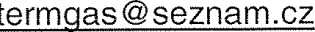 na straně objednatele:Ing. Tomáš Hermann —jednatel (tel.: 603 158 613; jednatel@mdko.cz)Ing. Arch. David Hromada (tel: 602 870 276; hromada.david@seznam.cz)Změny smlouvy mohou být provedeny pouze formou písemných dodatků, které budou platné jen, budou-li potvrzené a podepsané oprávněnými zástupci obou smluvních stran.Dle S 2e) zákona č. 320/2001 Sb., o finanční kontrole, je dodavatel osobou povinnou spolupůsobit při výkonu finanční kontroly.Strany této smlouvy berou na vědomí, že jediným společníkem společnosti Městské divadlo a kino Ostrov s.r.o. je město Havlíčkův Brod, které je obcí podle zákona o obcích č. 128/2000 Sb. Může tak mít v závislosti na povaze smlouvy povinnost zveřejnit tuto smlouvu nebo její části či jakékoliv jiné dokumenty nebo informace vytvořené v rámci tohoto smluvního vztahu, a to např. na profilu zadavatele dle zákona č. 137/2006 Sb., o veřejných zakázkách, v registru smluv dle zákona č. 340/2015 Sb., o registru smluv nebo postupy podle zákona č. 106/1999 Sb., o svobodném přístupu k informacím. Strany této smlouvy s tímto zveřejňováním informací souhlasí, a to i ve vztahu k osobním údajům. Strany této smlouvy prohlašují, že jsou oprávněny tento souhlas dát i za své pracovníky nebo další osoby uvedené ve smlouvě či v jiných dokumentech vytvořených v rámci tohoto smluvního vztahu.Smluvní strany prohlašují, že si tuto smlouvu včetně příloh před jejím podpisem přečetly, a že textu smlouvy včetně příloh v úplnosti rozumí, že vyjadřuje plně projev jejich svobodné a vážné vůle, na důkaz čehož připojují své podpisy.Smlouva je vyhotovena ve 2 vyhotoveních, z nichž každé má platnost a závaznost originálu a po jejich podpisu oprávněnými zástupci smluvních stran obdrží dodavatel i objednatel jedno vyhotovení.Přílohy: Příloha č. 1 - Cena díla uvedená položkovým rozpočtemPřílohy A,B,C,D — Technická specifikace materiálů a výrobků (produktové listy)Souhlas s uzavřením této smlouvy vyslovila Rada města Havlíčkův Brod v působnosti valné hromady společnosti usnesením č. 72/22 dne 28. 1. 2022 a usnesením č. 185/22 dne 14. 3.2022.Za zhotovitele:V Havlíčkově Brodě dne 18. 3. 2022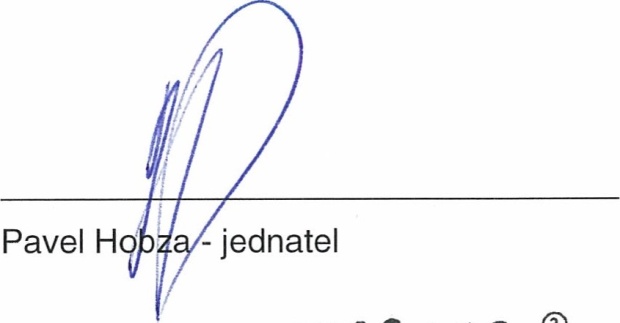 TERMGAS s.rsoa @Silurská 1175/6, Hlubočepy, 152 OO Praha 5Humpolecká 3892) 58001 Havlíčkův Brod lč•. 26007967 DIČ: CZ26007967Za obiednatele:V Havlíčkově Brodě dne 18. 3. 2022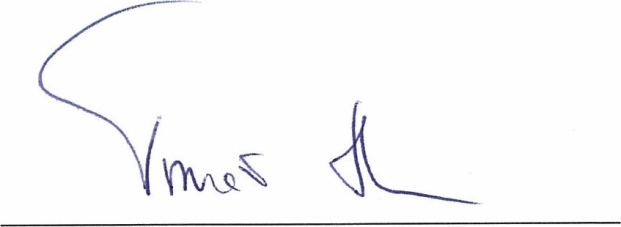 Ing. Tomáš Hermann — jednatelMěstské divadlo a kino Ostrovspolé s r.o.Na Oštrově 28580 01 Havlíčkův Brod	IC 47450201 	CZ47453281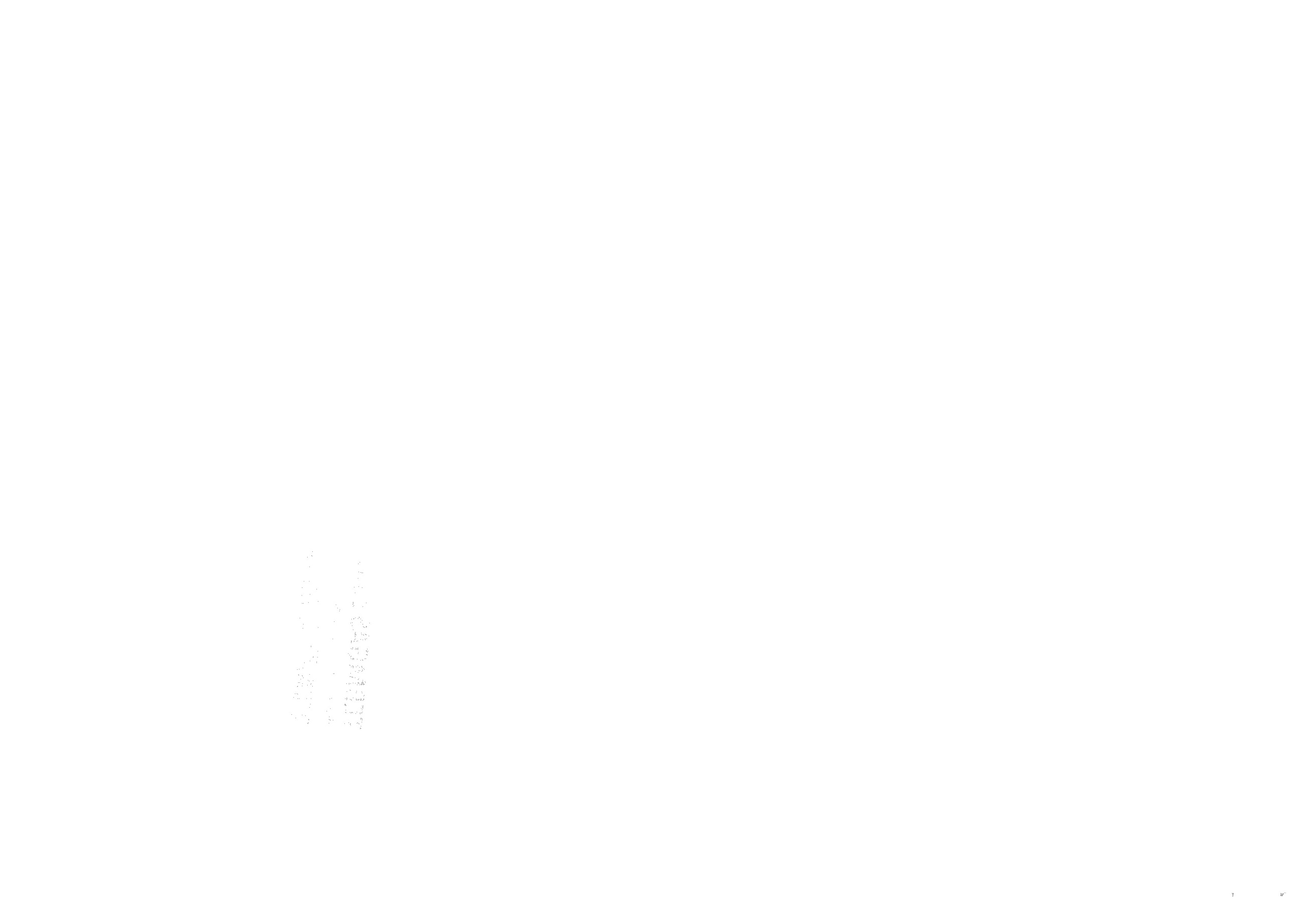 se sídlemNa Ostrově 28, 580 01 Havlíčkův Brod 47453281DIČ:CZ47453281jehož jménem jedná:Ing. Tomáš Hermann — jednateltel.:+420 569 421 088, 603 158 613email:	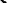 jednatel@mdko.czZhotovitelem:TERMGAS s.r.o.se sídlem:Silurská 1175/6, Praha 5, psö 152 OOprovozovna:Humpolecká 3892, Havlíčkův Brod, PSČ 580 01 26007967DIČ:CZ26007967jehož jménem jedná:Pavel Hobza - jednateltel.:736751019email:termgas@seznam.czCena bez DPH:2.319.519,- KcDPH snížená sazba0,-DPH základní sazba487.099,- KcCelková cena za dílo včetně DPH:2.806.618,- Kc